PRIMÁTOR MESTA NOVÁKY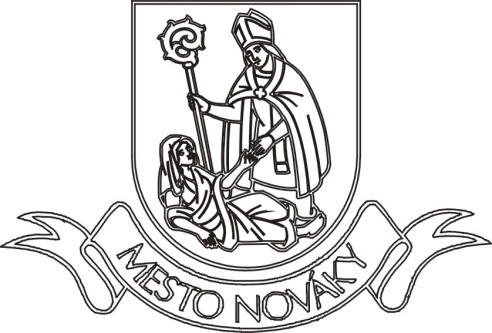             Ing. Dušan ŠimkaV zmysle Zákona č. 369/90 Zb., § 12, ods. 1 o obecnom zriadení v platnom znení, zvolávam zasadnutie Mestského zastupiteľstva do obradnej siene                                      Mestského úradu Novákyna 12. september 2019 (štvrtok) o 15,00 hPrimátor mesta Nováky Ing. Dušan Šimka obdržal od poslancov MsZ žiadosť o zvolanie mestského zastupiteľstva v nasledovnom znení:V zmysle § 12 ods. 1 a nasl. Zákona č. 369/1990 Z. z. o obecnom zriadení v platnom znení, žiadame o zvolanie mestského zastupiteľstva v Novákoch.	S odkazom na aktuálny rokovací poriadok mesta Nováky, čl. IV, ods. 5. žiadame o zvolanie mestského zastupiteľstva na deň 17. 9. 2019 o 15,15 hod.Ing. Branislav AdamecIng. Michal GogolaIvan HvojníkRoman JakubisMarián MištinaJuraj SvitokIng. Dušan ŽiakPrimátor mesta musí podľa zákona č. 369/1990 Zb. zvolať rokovanie MsZ v lehote do 15 dní od doručenia žiadosti. Zasadnutie je verejné, občania sú vítaní.								Ing. Dušan Šimka								  primátor mesta